ព្រះរាជាណាចក្រកម្ពុជាជាតិ សាសនា ព្រះមហាក្សត្រ6ពាក្យសុំអាជ្ញាបណ្ណហ្វ្រេកង់ស៍វិទ្យុទាក់ទង6ឈ្មោះអ្នកស្នើសុំ (Name of Applicant):.................................................... ជាអក្សរឡាតាំង	ភេទប្រុស (Male) ស្រី(Female) សញ្ជាតិ (Nationality):	ថ្ងៃខែឆ្នាំកំណើត (Date of Birth):​	មុខងារ/តួនាទី (Occupation):	អត្តសញ្ញាណបណ្ណ ឬលិខិតឆ្លងដែន (ID. Card or Passport No.): 	អាសយដ្ឋាន (Address):	ទូរស័ព្ទ (Phone): .......................... ទូរសារ (Fax): ......................... អ៊ីមែល (E-mail):	។សូមគោរពជូនឯកឧត្តម ប្រធាននិយ័តករទូរគមនាគមន៍កម្ពុជាកម្មវត្ថុ	៖​	សំណើសុំអាជ្ញាបណ្ណហ្វ្រេកង់ស៍វិទ្យុប្រភេទ...........................ចំនួន.............គ្រឿង។យោង	៖	-	លក្ខណ:ភិនភាគនៃបរិក្ខារវិទ្យុ (R.02) ចំនួន............................ច្បាប់		-		។	សេចក្តីដូចមានចែងក្នុងកម្មវត្ថុ និងយោងខាងលើ ខ្ញុំបាទមានកិត្តិយសសូមគោរពជម្រាបជូន ឯកឧត្តមប្រធាន មេត្តា ជ្រាបថា ដោយមានតម្រូវការចាំបាច់ក្នុងការប្រើប្រាស់ហ្វ្រេកង់ស៍វិទ្យុសម្រាប់កិច្ចការទំនាក់ទំនងនៅក្នុង................................ និងដើម្បីឲ្យការប្រើប្រាស់វិទ្យុទាំងនោះត្រឹមត្រូវតាមច្បាប់ស្តីពីទូរគមនាគមន៍ផងនោះ សូម ឯកឧត្តមប្រធាន មេត្តាអនុញ្ញាត ផ្តល់អាជ្ញាបណ្ណហ្វ្រេកង់ស៍វិទ្យុសម្រាប់ប្រើប្រាស់វិទ្យុចំនួន...........គ្រឿង ដែលមានលក្ខណៈភិនភាគនៃបរិក្ខារវិទ្យុ និងឯកសារ ពាក់ព័ន្ធភ្ជាប់មកជាមួយ។	អាស្រ័យហេតុដូចបានជម្រាបជូនខាងលើ សូម ឯកឧត្តមប្រធាន មេត្តាពិនិត្យ និងសម្រេចដោយក្តីអនុគ្រោះ។	សូម ឯកឧត្តមប្រធាន មេត្តាទទួលនូវការគោរពដ៏ខ្ពង់ខ្ពស់ពីខ្ញុំបាទ៕រាជធានីភ្នំពេញថៃ្ងទី..............ខែ................ឆ្នាំ២០......ហត្ថលេខា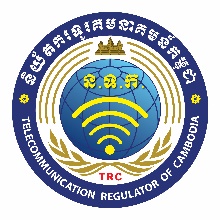 លក្ខណ:ភិនភាគនៃបរិក្ខារវិទ្យុទាក់ទងRADIOCOM EQUIPMENT CHARACTERISTICS6១. អ្នកដាក់ពាក្យសុំ (Applicant)១.‌​១	ឈ្មោះអង្គភាព/ក្រុមហ៊ុន (Name of entity/company):…………………………………………………………………………………………… ………………………………………………………………………………………………………………………………………………………………….………១.២	អាសយដ្ឋាន(Address):……………………………………………………………………………………………………………………………………… ………………………………………………………………………………………………………………………………………………………………………….១.៣	ទូរស័ព្ទ(Phone) ……………………………………………………ទូរសារ(Fax)….……………………………………………………………………….	អ៊ីម៉ែល (E-mail):………………………………………………………………………..………………………………………………………………………..១.៤	អ្នកទទួលខុសត្រូវ(Responsible Person)………………………………………………………………………………………………………………១.៥	អត្តសញ្ញាណបណ្ណឬលិខិតឆ្លងដែន(ID. Card or Passport No.)….…………..……………………………………………….……១.៦	តួនាទី(Position)……………………………………………………………………………………………………………………………………………….១.៧	ទីតាំងស្ថានីយ(Site of  Station)………………………………..………………………………………..………………………………………………… ………………………………………………………………………………………………………………………………………………………………………….រយៈទទឹង (Latitude)……………………………………………រយៈបណ្តោយ (Longitude)……………………………………………………..២. បរិក្ខារផ្សាយ/ទទួល (Transceiver)២.១	វិទ្យុម៉ាក(Brand Name)……………………………………..………… ម៉ូដែល(Model)……………………………………………………………២.២	លេខសេរី(Serial No.)…………………………………………  ប្រទេសផលិត(Country of Manufacturer)……..……….………………២.៣	ចលភាព(Mobility)……………………………………………..…ចំនួនបរិក្ខារ(No. of Equipment) ………………………….………………២.៤	ជួរហ្វ្រេកង់ស៍(Frequency Range)ពី(From)…………………………………………..…ដល់(To).……………………….……………….……២.៥	ចំនួនកាណាល់(No. of Channels)……………… អនុភាព(Power)ពី(From)…………………………ដល់(To)……….…………………២.៦	ហ្វ្រេកង់ស៍នាំ(Carrier Frequency)…………………………………………………………….………………………………………………….……២.៧	ម៉ូដែលអង់តែន(Antenna Model) ………………………………………………ប្រភេទ(Type)…………..………………………………………២.៨	មេគុណអង់តែន (Antenna Gain) ……………..…..………dBi or ………….………..dBd ,            Cable Loss …………………….dB ២.៩	ប៉ូលកម្មនៃអង់តែន(Antenna polarization)… ……………………….……ទិសដៅ(Directivity)…………………………………………២.១០	កម្ពស់អង់តែនគិតពីផ្ទៃដី(Height of Antenna above ground level)   …………………………………………..…………………………២.១១	ប្រវែងនិងប្រភេទនៃកាប្លិ៍អង់តែន(Length and type of transmission cable)  ….………………………………………………………បញ្ជាក់	៖	ការបំភ្លឺ ឬក្លែងបន្លំដោយដាក់ជំនួស ឬកែប្រែសេវា និង/ឬភិនភាគបរិក្ខារផ្សាយ/ទទួល អ្នកដាក់ពាក្យសុំត្រូវទទួល​ទោស​តាម​ច្បាប់ស្តី​ពី​ទូរគមនាគមន៍​និងបទប្បញ្ញត្តិផ្សេងៗទៀតដែលពាក់ព័ន្ធជាធរមាន។ 	        …………………. ថ្ងៃទី..................ខែ………………..ឆ្នាំ២០……………………ថ្ងៃទី…………ខែ…………ឆ្នាំ២០……				ហត្ថលេខាអ្នកដាក់ពាក្យសុំ (Applicant's Signature)             ភ្នាក់ងារត្រួតពិនិត្យ